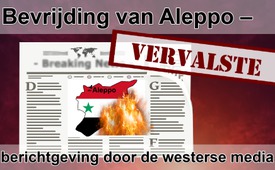 Bevrijding van Aleppo – vervalste berichtgeving door de westerse media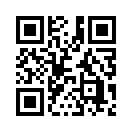 De strijd om Aleppo tussen de Syrische regeringstroepen met haar bondgenoten en oppositionele terroristische groeperingen duurt al sinds 2012. De Duitse correspondente voor het Nabije Oosten Karin Leukefeld zei onlangs over deze strategisch belangrijke stad: “Wie Aleppo regeert, regeert ook Syrië”. Goed twee weken geleden begon een offensief van het regeringsleger om Oost Aleppo terug te veroveren.De strijd om Aleppo tussen de Syrische regeringstroepen met haar bondgenoten en oppositionele terroristische groeperingen duurt al sinds 2012. De Duitse correspondente voor het Nabije Oosten Karin Leukefeld zei onlangs over deze strategisch belangrijke stad: “Wie Aleppo regeert, regeert ook Syrië”. Goed twee weken geleden begon een offensief van het regeringsleger om Oost Aleppo terug te veroveren. Volgens verschillende bronnen zouden de strijdkrachten van de regering nu met de hulp van sjiitische huurlingen tussen 40 à 50 procent van Aleppo terug hebben veroverd. De woordvoerder van het Russische ministerie van defensie, Igor Konaschenko, deelde dus op 30 november 2016 mee: “De helft van het territorium in delen van Oost Aleppo, dat in de afgelopen jaren was bezet door militante strijders, werd bevrijd. Wat het belangrijkste is: er werden 80.000 Syriërs, waaronder tienduizenden kinderen bevrijd. Velen kregen voor de eerste keer uit Russische centra water, voeding, medische verzorging.”
Dat is zeer goed– maar niet volgens de westerse toonaangevende media. In plaats van de actuele successen van de Syrische regering tegen het terrorisme, en de humanitaire ondersteuning van de kant van Rusland openlijk te erkennen in de media, schijnen deze zich opnieuw te “verzetten” en trekken nog eens alle registers open. Ze citeren de Amerikaanse ambassadeur bij de VN Samantha Power. Zij beweert dat de mensen sterven, de medische verzorging is ingestort en burgers die te voet vluchten, worden neergemaaid.
De noodhulp-coördinator van de VN Stephen O’Brien gaat nog verder: De Noord Syrische economische metropool zou ”een gigantisch kerkhof” aan het worden zijn. Meerdere leden van de VN-Veiligheidsraad eisten een staakt het vuren van tien dagen zodat dringende humanitaire hulp zou kunnen worden geboden. De VN-correspondent van de Zwitserse radio en televisie SRF, Fredy Gsteiger, klaagt dat Rusland met zijn vetorecht in de VN-Veiligheidsraad een wapenstilstand verhindert.
Maar schetsen de berichten in de toonaangevende media echt een juist beeld? – En welke contextinformatie wordt niet gegeven aan het publiek? Hierna enkele goed gedocumenteerde tegenstemmen die heftig worden onderdrukt door de westerse media1. Over het staakt-het-vuren: De Russische gezant bij de VN, Vitaly Tschurkin, zei dat het westen met een wapenstilstand alleen de terroristen wil beschermen. De Russische luchtmacht heeft bovendien haar vluchten boven het grondgebied van Aleppo volledig gestaakt sinds 18 oktober 2016. De Syrische regering had de vorige wapenstilstand beëindigd als noodzakelijke reactie, doordat de rebellen meer dan 300 maal gedocumenteerd het bestand hadden geschonden en door de Amerikaanse aanval van 17 september 2016 op Syrische troepen. 
2. Over de vluchtelingen: Er is beeldmateriaal dat aantoont dat de rebellen het vuur openen op de mensen die willen vluchten uit Oost Aleppo. Dit wordt ook bevestigd door verklaringen van veel vluchtelingen [A.u.b. tonen: https://www.youtube.com/watch?v=sxBYO8GXRg0] Vluchtelingen berichten over de extreme schaarste aan voedingsmiddelen en de “ondragelijke tirannie” van de rebellen. De rebellen zouden alle levensmiddelendepots hebben geplunderd en de mensen die proberen te vluchten of protesteren, doodschieten. De bewoners van Oost Aleppo dienden als menselijk schild voor de terroristen. De steun voor de rebellen bij de bevolking van Oost Aleppo is zeer gering. 
3. Over dringende humanitaire hulp: Alle vluchtelingen worden tegenwoordig ondergebracht in de door de Syrische regering ingerichte humanitaire centra. Rusland en het gemeentebestuur van Aleppo verzorgen hen met levensmiddelen, medicijnen en consumptiegoederen. In de stad zelf zijn meerdere hulpposten, evenals 150 veldkeukens in bedrijf. De herovering van Oost Aleppo maakt het mogelijk humanitaire hulp te brengen naar tienduizenden burgers, zei het Russische ministerie van defensie. Volgens mediaberichten plant Rusland bovendien een levering van 100 ton tarwe voor humanitaire hulp aan Syrië. 
4. Over de medische verzorging: Het Russische ministerie van defensie zond onmiddellijk mobiele ziekenhuizen – met een behandelingscapaciteit van 520 plaatsen. Daarvan zijn 100 plaatsen gespecialiseerd in de medische behandeling van kinderen en kleine kinderen. De Russische president Vladimir Poetin heeft op 30 november het Russische ministerie van defensie en de civiele bescherming (MCheS) opgedragen bijkomende mobiele ziekenhuizen te sturen naar Aleppo – samen met meerdere tonnen verbandmateriaal en belangrijke medicijnen. De mobiele ziekenhuizen en veldhospitalen worden begeleid door tot 100 Russische dokters en chirurgen. In Syrië zijn al meerdere tientallen Russische dokters in opdracht van het Russisch-Syrische verzoeningscentrum onderweg om medische hulp te bieden aan de noodlijdende bevolking in de bevrijde gebieden.

5. Wie verandert Aleppo in een “gigantisch” kerkhof en wie niet: Honderden rebellen die hun wapens hebben neergelegd, konden de stad verlaten via humanitaire corridors. Overeenkomstig een beslissing van de Syrische president Bashar al-Assad, werd meteen amnestie verleend aan 484 strijders onder de inwoners van de stad. Het Russische leger stuurde bovendien een ontmijningsdetachement naar Syrië. De soldaten moeten die delen van de miljoenenstad Aleppo, waaruit de terroristen al zijn verdrongen, ontdoen van explosieven.  

Tot zover de door de westerse toonaangevende media onderdrukte tegenstemmen. Het weglaten van contextinformatie, zoals het bij de grote media duidelijk eens te meer gedocumenteerd, een gangbare praktijk is. Het zijn de bekende propaganda- en manipulatietechnieken van de oorlogsophitsers. Dit openbaart het echte gezicht van de grote westerse media die het er duidelijk niet primair om gaat de Syrische inwoners te bevrijden van de terroristen. 
Wantrouw daarom iedere eenzijdige ophitsing door de media of het nu tegen Rusland, de Syrische regering of iemand anders is. Aan de andere kant kan echter voorbeeldige humanitaire hulp, zoals zij door Rusland in samenwerking met de Syrische regering wordt gebracht, tot navolging stimuleren. 
Luister ook naar de andere stem, zoals bijvoorbeeld op Klagemauer.TV en draag bij aan de openbare meningsvorming doordat u deze verder verspreidt.door Daniel DBronnen:https://de.sputniknews.com/zeitungen/20161129313559281-aleppo-bis-trumps-amtsantritt-erobern/
https://deutsch.rt.com/der-nahe-osten/43727-karin-leukefeld-exklusiv-wer-aleppo-assad/
www.srf.ch/news/international/uno-sicherheitsrat-bleibt-untaetig
https://de.sputniknews.com/politik/20161130313577237-aleppo-russland-luftwaffe/
https://swisspropaganda.wordpress.com/srf-propaganda-analyse/
https://de.sputniknews.com/panorama/20161130313565294-aleppo-befreiung-tausende-zivilisten/
https://einarschlereth.blogspot.ch/2016/11/durchbruch-in-aleppo-80-000-zivilisten.html
https://deutsch.rt.com/kurzclips/43707-aleppo-rebellen-eroffnen-feuer-zivilisten/
https://plus.google.com/111337376587938031795/posts/NR7g5dnu2cE
https://de.sputniknews.com/panorama/20161129313560716-putins-auftrag-russland-schickt-mobile-lazarette-aleppo/
https://deutsch.rt.com/kurzclips/43792-aleppo-syrisch-arabische-armee-befreit/
https://deutsch.rt.com/newsticker/43742-fast-6000-zivilisten-verlassen-aleppo/
https://de.sputniknews.com/politik/20161130313576167-russland-minenraeumer-aleppo/Dit zou u ook kunnen interesseren:---Kla.TV – Het andere nieuws ... vrij – onafhankelijk – ongecensureerd ...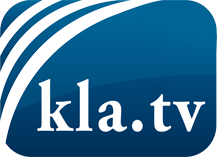 wat de media niet zouden moeten verzwijgen ...zelden gehoord van het volk, voor het volk ...nieuwsupdate elke 3 dagen vanaf 19:45 uur op www.kla.tv/nlHet is de moeite waard om het bij te houden!Gratis abonnement nieuwsbrief 2-wekelijks per E-Mail
verkrijgt u op: www.kla.tv/abo-nlKennisgeving:Tegenstemmen worden helaas steeds weer gecensureerd en onderdrukt. Zolang wij niet volgens de belangen en ideologieën van de kartelmedia journalistiek bedrijven, moeten wij er elk moment op bedacht zijn, dat er voorwendselen zullen worden gezocht om Kla.TV te blokkeren of te benadelen.Verbindt u daarom vandaag nog internetonafhankelijk met het netwerk!
Klickt u hier: www.kla.tv/vernetzung&lang=nlLicence:    Creative Commons-Licentie met naamgeving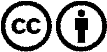 Verspreiding en herbewerking is met naamgeving gewenst! Het materiaal mag echter niet uit de context gehaald gepresenteerd worden.
Met openbaar geld (GEZ, ...) gefinancierde instituties is het gebruik hiervan zonder overleg verboden.Schendingen kunnen strafrechtelijk vervolgd worden.